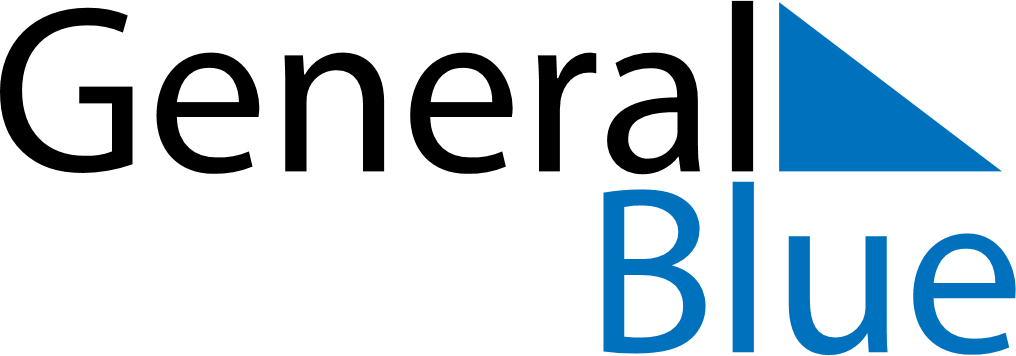 July 2100July 2100July 2100July 2100July 2100SundayMondayTuesdayWednesdayThursdayFridaySaturday12345678910111213141516171819202122232425262728293031